DIRECCIÓN ACADÉMICA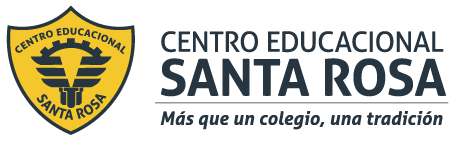 DEPARTAMENTO DE CONTABILIDADRespeto – Responsabilidad – Resiliencia – Tolerancia Pauta corrección Guía N°2: Elaboración de informes contablesAPRENDIZAJE ESPERADO: Informa utilizando los informes de costos y gastos respecto delos resultados de la empresa, considerando las normas de información contable vigentes y haciendouso de la tecnología.ActividadDe acuerdo a la información anterior y los conceptos aprendidos  en la guía “Contabilidad de costos”, determina la naturaleza de cada uno de los elementos que a continuación se mencionan, identificando si corresponden a gasto, costo, pérdida, y el tipo de costos según corresponda:Salario del gerente GeneralGastoMantenimiento del edificio de administraciónGastoPago de luz de la planta de producciónGastoCompra de tornillos para sillasCostoSalario del mecánico automotrizCostoSalario del maquinista CostoCompra de combustible para el vehículoCostoCompra de aceite para la maquinariaCostoDepreciación de la maquinariaGastoDepreciación del vehículo de repartoGastoSalario de las secretariasGastoCompra de madera para sillasCostoCompra de resmas de papelGastoPago de pintores de las sillasCostoCompra de tapones para las sillasCostoSalario contadoresGasto Salario gerente generalGastoSalario guardia de la bodegaGastoPublicidadGastoCompra de tinta para impresoraCostoDaños causados por inundacionesPérdidaCompra de escritorio para el gerenteGastoCompra de artículos de oficinaGastoPintura para las paredes de la bodega por deterioroPérdidag